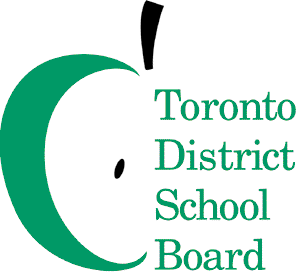 
January 1, 2018Christopher UsihAssociate Director

Dear Christopher,During the 2017-2018 school year, I will focus on the following key areas while fulfilling all of the duties of my position:Strengthen our well-being efforts and oversee implementation of Student Support Initiatives (Professional Support Services and Mental Health Strategy) aligned with the Integrated Equity Framework.Build capacity of staff through ongoing professional learning, to create the conditions for every staff member in every school to improve the well-being of their students aligned with the area of focus that was determined in each school.Create opportunities for Speech Language Pathologists and Early Years to work together to improve oral language development and early literacy (in collaboration with the Exec Lead for Early Years)Collaborate with senior team to support our improvement efforts for all students (especially students with special learning needs).Support the Director on any matters related to the entire system as assigned.Thank you for your Executive leadership in TDSB.

Sincerely,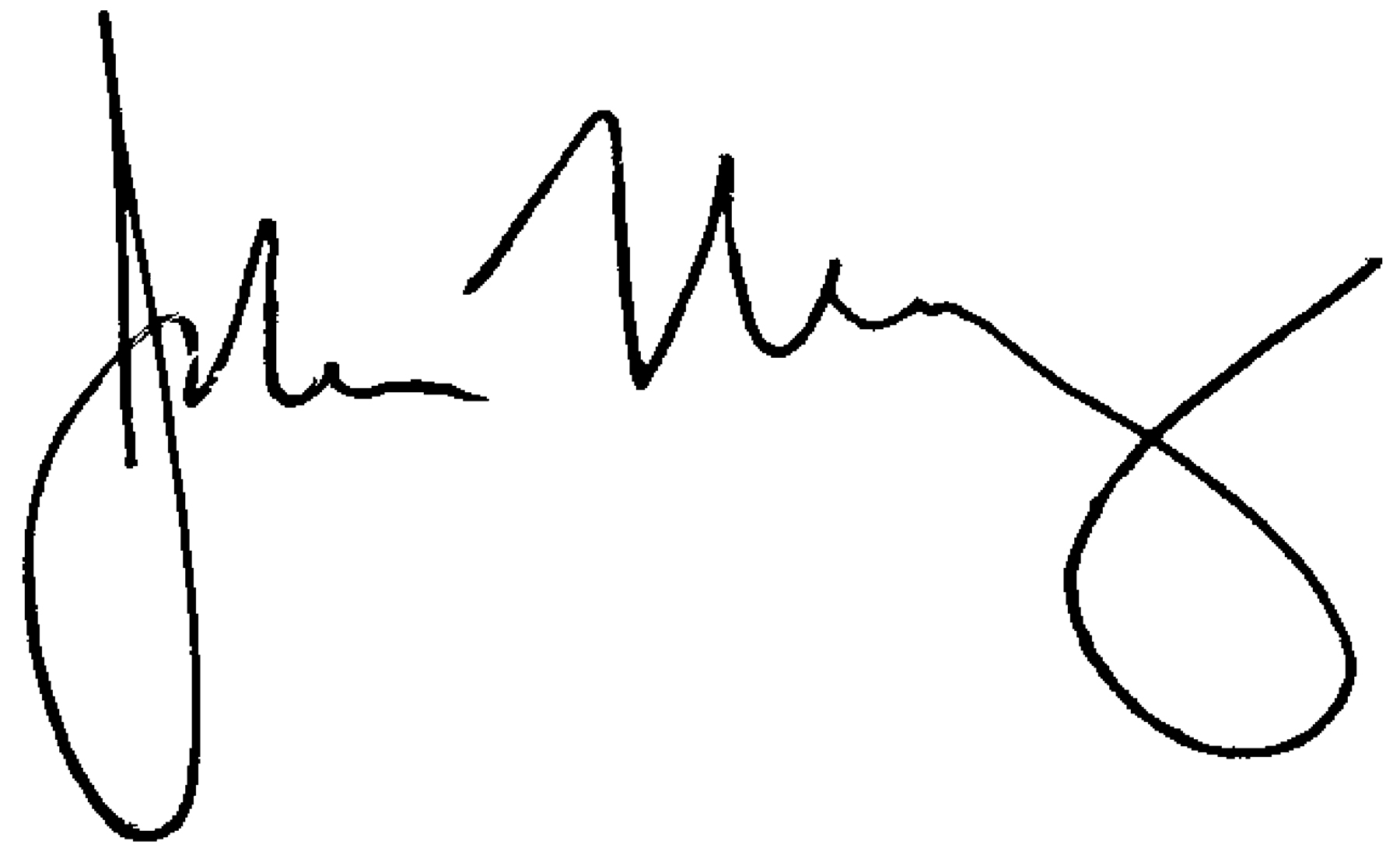 John MalloyDirector of Education